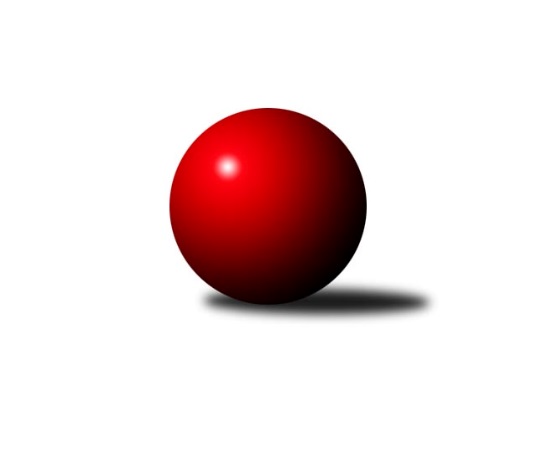 Č.20Ročník 2021/2022	26.5.2024 Severomoravská divize 2021/2022Statistika 20. kolaTabulka družstev:		družstvo	záp	výh	rem	proh	skore	sety	průměr	body	plné	dorážka	chyby	1.	SKK Jeseník ˝A˝	20	14	2	4	98.0 : 62.0 	(137.0 : 103.0)	2585	30	1776	809	34.7	2.	TJ Spartak Bílovec ˝A˝	20	14	1	5	106.0 : 54.0 	(145.0 : 95.0)	2618	29	1793	825	31.2	3.	KK Šumperk A	20	14	1	5	102.0 : 58.0 	(150.5 : 89.5)	2611	29	1800	810	33.1	4.	SKK Ostrava ˝A˝	20	12	1	7	96.5 : 63.5 	(131.5 : 108.5)	2544	25	1752	792	31.9	5.	TJ Sokol Sedlnice ˝A˝	20	10	1	9	82.5 : 77.5 	(122.5 : 117.5)	2534	21	1751	783	35.3	6.	TJ Michalkovice A	20	10	0	10	72.0 : 88.0 	(109.0 : 131.0)	2505	20	1749	757	44.5	7.	TJ VOKD Poruba ˝A˝	20	8	1	11	71.0 : 89.0 	(107.0 : 133.0)	2521	17	1754	767	47.3	8.	TJ Horní Benešov ˝D˝	20	8	0	12	71.0 : 89.0 	(112.5 : 127.5)	2480	16	1736	743	49.5	9.	TJ Odry ˝B˝	20	7	0	13	72.5 : 87.5 	(111.5 : 128.5)	2543	14	1765	778	40.5	10.	TJ Sokol Bohumín ˝B˝	20	7	0	13	62.0 : 98.0 	(102.0 : 138.0)	2526	14	1758	769	41.8	11.	HKK Olomouc ˝B˝	20	6	1	13	68.0 : 92.0 	(112.0 : 128.0)	2539	13	1771	769	42.5	12.	TJ Opava ˝B˝	20	6	0	14	58.5 : 101.5 	(99.5 : 140.5)	2529	12	1756	773	44.5Tabulka doma:		družstvo	záp	výh	rem	proh	skore	sety	průměr	body	maximum	minimum	1.	TJ Spartak Bílovec ˝A˝	10	9	1	0	62.0 : 18.0 	(85.0 : 35.0)	2629	19	2724	2546	2.	KK Šumperk A	10	9	1	0	60.0 : 20.0 	(86.5 : 33.5)	2751	19	2865	2609	3.	SKK Jeseník ˝A˝	10	9	0	1	59.0 : 21.0 	(79.5 : 40.5)	2724	18	2788	2620	4.	SKK Ostrava ˝A˝	10	8	1	1	59.5 : 20.5 	(78.0 : 42.0)	2446	17	2576	2371	5.	TJ Michalkovice A	10	8	0	2	50.0 : 30.0 	(65.5 : 54.5)	2423	16	2528	2343	6.	TJ Horní Benešov ˝D˝	10	7	0	3	48.0 : 32.0 	(64.0 : 56.0)	2607	14	2722	2474	7.	TJ Sokol Sedlnice ˝A˝	10	6	0	4	46.0 : 34.0 	(68.0 : 52.0)	2538	12	2606	2455	8.	TJ Odry ˝B˝	10	5	0	5	45.5 : 34.5 	(63.5 : 56.5)	2617	10	2731	2536	9.	TJ VOKD Poruba ˝A˝	10	5	0	5	39.0 : 41.0 	(60.5 : 59.5)	2492	10	2567	2424	10.	TJ Sokol Bohumín ˝B˝	10	5	0	5	38.0 : 42.0 	(60.5 : 59.5)	2542	10	2614	2490	11.	TJ Opava ˝B˝	10	4	0	6	33.5 : 46.5 	(58.0 : 62.0)	2584	8	2645	2520	12.	HKK Olomouc ˝B˝	10	3	1	6	37.0 : 43.0 	(57.5 : 62.5)	2597	7	2716	2382Tabulka venku:		družstvo	záp	výh	rem	proh	skore	sety	průměr	body	maximum	minimum	1.	SKK Jeseník ˝A˝	10	5	2	3	39.0 : 41.0 	(57.5 : 62.5)	2571	12	2665	2250	2.	TJ Spartak Bílovec ˝A˝	10	5	0	5	44.0 : 36.0 	(60.0 : 60.0)	2617	10	2759	2397	3.	KK Šumperk A	10	5	0	5	42.0 : 38.0 	(64.0 : 56.0)	2597	10	2787	2371	4.	TJ Sokol Sedlnice ˝A˝	10	4	1	5	36.5 : 43.5 	(54.5 : 65.5)	2533	9	2789	2319	5.	SKK Ostrava ˝A˝	10	4	0	6	37.0 : 43.0 	(53.5 : 66.5)	2554	8	2647	2467	6.	TJ VOKD Poruba ˝A˝	10	3	1	6	32.0 : 48.0 	(46.5 : 73.5)	2524	7	2635	2356	7.	HKK Olomouc ˝B˝	10	3	0	7	31.0 : 49.0 	(54.5 : 65.5)	2534	6	2706	2335	8.	TJ Odry ˝B˝	10	2	0	8	27.0 : 53.0 	(48.0 : 72.0)	2536	4	2662	2374	9.	TJ Opava ˝B˝	10	2	0	8	25.0 : 55.0 	(41.5 : 78.5)	2523	4	2728	2403	10.	TJ Sokol Bohumín ˝B˝	10	2	0	8	24.0 : 56.0 	(41.5 : 78.5)	2525	4	2657	2327	11.	TJ Michalkovice A	10	2	0	8	22.0 : 58.0 	(43.5 : 76.5)	2514	4	2661	2356	12.	TJ Horní Benešov ˝D˝	10	1	0	9	23.0 : 57.0 	(48.5 : 71.5)	2467	2	2652	2314Tabulka podzimní části:		družstvo	záp	výh	rem	proh	skore	sety	průměr	body	doma	venku	1.	SKK Jeseník ˝A˝	11	9	0	2	54.5 : 33.5 	(79.0 : 53.0)	2615	18 	5 	0 	1 	4 	0 	1	2.	TJ Spartak Bílovec ˝A˝	11	8	0	3	59.0 : 29.0 	(83.0 : 49.0)	2655	16 	5 	0 	0 	3 	0 	3	3.	KK Šumperk A	11	7	1	3	54.0 : 34.0 	(80.5 : 51.5)	2679	15 	4 	1 	0 	3 	0 	3	4.	SKK Ostrava ˝A˝	11	7	1	3	53.5 : 34.5 	(70.5 : 61.5)	2547	15 	4 	1 	0 	3 	0 	3	5.	TJ Horní Benešov ˝D˝	11	6	0	5	46.0 : 42.0 	(67.5 : 64.5)	2482	12 	5 	0 	1 	1 	0 	4	6.	TJ Sokol Sedlnice ˝A˝	11	5	1	5	44.5 : 43.5 	(69.5 : 62.5)	2520	11 	3 	0 	2 	2 	1 	3	7.	HKK Olomouc ˝B˝	11	5	0	6	45.0 : 43.0 	(67.5 : 64.5)	2535	10 	3 	0 	3 	2 	0 	3	8.	TJ Opava ˝B˝	11	4	0	7	36.5 : 51.5 	(57.0 : 75.0)	2516	8 	3 	0 	3 	1 	0 	4	9.	TJ Michalkovice A	11	4	0	7	35.0 : 53.0 	(57.5 : 74.5)	2507	8 	3 	0 	2 	1 	0 	5	10.	TJ VOKD Poruba ˝A˝	11	3	1	7	31.0 : 57.0 	(51.0 : 81.0)	2496	7 	3 	0 	3 	0 	1 	4	11.	TJ Odry ˝B˝	11	3	0	8	38.5 : 49.5 	(61.0 : 71.0)	2527	6 	2 	0 	4 	1 	0 	4	12.	TJ Sokol Bohumín ˝B˝	11	3	0	8	30.5 : 57.5 	(48.0 : 84.0)	2512	6 	2 	0 	3 	1 	0 	5Tabulka jarní části:		družstvo	záp	výh	rem	proh	skore	sety	průměr	body	doma	venku	1.	KK Šumperk A	9	7	0	2	48.0 : 24.0 	(70.0 : 38.0)	2544	14 	5 	0 	0 	2 	0 	2 	2.	TJ Spartak Bílovec ˝A˝	9	6	1	2	47.0 : 25.0 	(62.0 : 46.0)	2569	13 	4 	1 	0 	2 	0 	2 	3.	SKK Jeseník ˝A˝	9	5	2	2	43.5 : 28.5 	(58.0 : 50.0)	2581	12 	4 	0 	0 	1 	2 	2 	4.	TJ Michalkovice A	9	6	0	3	37.0 : 35.0 	(51.5 : 56.5)	2487	12 	5 	0 	0 	1 	0 	3 	5.	SKK Ostrava ˝A˝	9	5	0	4	43.0 : 29.0 	(61.0 : 47.0)	2519	10 	4 	0 	1 	1 	0 	3 	6.	TJ VOKD Poruba ˝A˝	9	5	0	4	40.0 : 32.0 	(56.0 : 52.0)	2541	10 	2 	0 	2 	3 	0 	2 	7.	TJ Sokol Sedlnice ˝A˝	9	5	0	4	38.0 : 34.0 	(53.0 : 55.0)	2554	10 	3 	0 	2 	2 	0 	2 	8.	TJ Odry ˝B˝	9	4	0	5	34.0 : 38.0 	(50.5 : 57.5)	2572	8 	3 	0 	1 	1 	0 	4 	9.	TJ Sokol Bohumín ˝B˝	9	4	0	5	31.5 : 40.5 	(54.0 : 54.0)	2550	8 	3 	0 	2 	1 	0 	3 	10.	TJ Horní Benešov ˝D˝	9	2	0	7	25.0 : 47.0 	(45.0 : 63.0)	2496	4 	2 	0 	2 	0 	0 	5 	11.	TJ Opava ˝B˝	9	2	0	7	22.0 : 50.0 	(42.5 : 65.5)	2551	4 	1 	0 	3 	1 	0 	4 	12.	HKK Olomouc ˝B˝	9	1	1	7	23.0 : 49.0 	(44.5 : 63.5)	2554	3 	0 	1 	3 	1 	0 	4 Zisk bodů pro družstvo:		jméno hráče	družstvo	body	zápasy	v %	dílčí body	sety	v %	1.	Michal Smejkal 	SKK Jeseník ˝A˝ 	17	/	20	(85%)	28	/	40	(70%)	2.	Tomáš Binar 	TJ Spartak Bílovec ˝A˝ 	16	/	19	(84%)	27	/	38	(71%)	3.	Jiří Kratoš 	TJ VOKD Poruba ˝A˝ 	16	/	20	(80%)	29	/	40	(73%)	4.	Jiří Trnka 	SKK Ostrava ˝A˝ 	15.5	/	19	(82%)	27	/	38	(71%)	5.	Pavel Heinisch 	KK Šumperk A 	15	/	19	(79%)	26	/	38	(68%)	6.	Milan Janyška 	TJ Sokol Sedlnice ˝A˝ 	14	/	19	(74%)	25	/	38	(66%)	7.	Miroslav Mikulský 	TJ Sokol Sedlnice ˝A˝ 	13.5	/	17	(79%)	23	/	34	(68%)	8.	Michal Kudela 	TJ Spartak Bílovec ˝A˝ 	13.5	/	18	(75%)	25	/	36	(69%)	9.	Jaromír Rabenseifner 	KK Šumperk A 	13	/	19	(68%)	26	/	38	(68%)	10.	Petr Rak 	TJ Horní Benešov ˝D˝ 	13	/	20	(65%)	22	/	40	(55%)	11.	Petr Číž 	TJ Spartak Bílovec ˝A˝ 	12	/	16	(75%)	22.5	/	32	(70%)	12.	Lada Péli 	TJ Sokol Bohumín ˝B˝ 	12	/	19	(63%)	23	/	38	(61%)	13.	Rostislav Biolek 	KK Šumperk A 	11	/	18	(61%)	25	/	36	(69%)	14.	Michal Blinka 	SKK Ostrava ˝A˝ 	11	/	18	(61%)	22	/	36	(61%)	15.	Josef Šrámek 	HKK Olomouc ˝B˝ 	11	/	18	(61%)	22	/	36	(61%)	16.	David Binar 	TJ Spartak Bílovec ˝A˝ 	11	/	19	(58%)	20.5	/	38	(54%)	17.	Milan Sekanina 	HKK Olomouc ˝B˝ 	11	/	20	(55%)	21.5	/	40	(54%)	18.	Svatopluk Kříž 	TJ Opava ˝B˝ 	10	/	12	(83%)	15	/	24	(63%)	19.	Pavel Hrabec 	TJ VOKD Poruba ˝A˝ 	10	/	15	(67%)	16	/	30	(53%)	20.	František Habrman 	KK Šumperk A 	10	/	16	(63%)	21.5	/	32	(67%)	21.	Ladislav Petr 	TJ Sokol Sedlnice ˝A˝ 	10	/	17	(59%)	19.5	/	34	(57%)	22.	Jiří Fárek 	SKK Jeseník ˝A˝ 	10	/	18	(56%)	21	/	36	(58%)	23.	Ondřej Gajdičiar 	TJ Odry ˝B˝ 	10	/	18	(56%)	17	/	36	(47%)	24.	Gustav Vojtek 	KK Šumperk A 	10	/	20	(50%)	23	/	40	(58%)	25.	Pavel Hannig 	SKK Jeseník ˝A˝ 	9.5	/	13	(73%)	19	/	26	(73%)	26.	Milan Zezulka 	TJ Spartak Bílovec ˝A˝ 	9	/	13	(69%)	17	/	26	(65%)	27.	Daniel Dudek 	TJ Michalkovice A 	9	/	16	(56%)	20.5	/	32	(64%)	28.	Michal Blažek 	TJ Horní Benešov ˝D˝ 	9	/	17	(53%)	20	/	34	(59%)	29.	Jana Frydrychová 	TJ Odry ˝B˝ 	9	/	17	(53%)	17	/	34	(50%)	30.	Josef Jurášek 	TJ Michalkovice A 	9	/	18	(50%)	21	/	36	(58%)	31.	Miroslav Složil 	SKK Ostrava ˝A˝ 	9	/	18	(50%)	19.5	/	36	(54%)	32.	Jan Pavlosek 	SKK Ostrava ˝A˝ 	9	/	18	(50%)	18	/	36	(50%)	33.	Jaromíra Smejkalová 	SKK Jeseník ˝A˝ 	9	/	19	(47%)	23	/	38	(61%)	34.	Jiří Řepecký 	TJ Michalkovice A 	9	/	20	(45%)	17.5	/	40	(44%)	35.	Rudolf Haim 	TJ Opava ˝B˝ 	9	/	20	(45%)	15	/	40	(38%)	36.	Dušan Říha 	HKK Olomouc ˝B˝ 	8	/	11	(73%)	12	/	22	(55%)	37.	Michal Zych 	TJ Sokol Bohumín ˝B˝ 	8	/	14	(57%)	14	/	28	(50%)	38.	Martin Švrčina 	TJ Horní Benešov ˝D˝ 	8	/	16	(50%)	18	/	32	(56%)	39.	Štefan Dendis 	TJ Sokol Bohumín ˝B˝ 	8	/	16	(50%)	15	/	32	(47%)	40.	Martin Ščerba 	TJ Michalkovice A 	8	/	17	(47%)	12.5	/	34	(37%)	41.	Zdeněk Smrža 	TJ Horní Benešov ˝D˝ 	8	/	17	(47%)	12	/	34	(35%)	42.	Michal Bezruč 	TJ VOKD Poruba ˝A˝ 	8	/	18	(44%)	15.5	/	36	(43%)	43.	Martin Skopal 	TJ VOKD Poruba ˝A˝ 	8	/	18	(44%)	12	/	36	(33%)	44.	Stanislav Ovšák 	TJ Odry ˝B˝ 	8	/	19	(42%)	18.5	/	38	(49%)	45.	Aleš Fischer 	TJ Opava ˝B˝ 	8	/	19	(42%)	17	/	38	(45%)	46.	Leopold Jašek 	HKK Olomouc ˝B˝ 	8	/	20	(40%)	14.5	/	40	(36%)	47.	Jan Stuchlík 	TJ Sokol Sedlnice ˝A˝ 	7	/	14	(50%)	15.5	/	28	(55%)	48.	Karel Šnajdárek 	TJ Odry ˝B˝ 	7	/	15	(47%)	10	/	30	(33%)	49.	Antonín Fabík 	TJ Spartak Bílovec ˝A˝ 	7	/	16	(44%)	12.5	/	32	(39%)	50.	Radek Foltýn 	SKK Ostrava ˝A˝ 	7	/	16	(44%)	12	/	32	(38%)	51.	Michaela Tobolová 	TJ Sokol Sedlnice ˝A˝ 	7	/	17	(41%)	16	/	34	(47%)	52.	Jan Strnadel 	TJ Opava ˝B˝ 	7	/	17	(41%)	12	/	34	(35%)	53.	Jaromír Hendrych 	TJ Horní Benešov ˝D˝ 	7	/	20	(35%)	19.5	/	40	(49%)	54.	Jan Kučák 	TJ Odry ˝B˝ 	6.5	/	13	(50%)	14	/	26	(54%)	55.	Pavel Martinec 	TJ Opava ˝B˝ 	6.5	/	14	(46%)	15	/	28	(54%)	56.	Vojtěch Rozkopal 	TJ Odry ˝B˝ 	6	/	10	(60%)	9	/	20	(45%)	57.	Vladimír Korta 	SKK Ostrava ˝A˝ 	6	/	11	(55%)	13.5	/	22	(61%)	58.	David Láčík 	TJ Horní Benešov ˝D˝ 	6	/	11	(55%)	13	/	22	(59%)	59.	Daniel Malina 	TJ Odry ˝B˝ 	6	/	11	(55%)	11.5	/	22	(52%)	60.	Miroslav Vala 	SKK Jeseník ˝A˝ 	6	/	12	(50%)	11.5	/	24	(48%)	61.	Josef Linhart 	TJ Michalkovice A 	6	/	14	(43%)	11	/	28	(39%)	62.	Rostislav Kletenský 	TJ Sokol Sedlnice ˝A˝ 	6	/	17	(35%)	10	/	34	(29%)	63.	Radek Malíšek 	HKK Olomouc ˝B˝ 	6	/	18	(33%)	16	/	36	(44%)	64.	Lukáš Trojek 	TJ VOKD Poruba ˝A˝ 	6	/	19	(32%)	13	/	38	(34%)	65.	Václav Smejkal 	SKK Jeseník ˝A˝ 	5.5	/	11	(50%)	14	/	22	(64%)	66.	Filip Sýkora 	TJ Spartak Bílovec ˝A˝ 	5.5	/	12	(46%)	11.5	/	24	(48%)	67.	Dalibor Hamrozy 	TJ Sokol Bohumín ˝B˝ 	5.5	/	16	(34%)	12.5	/	32	(39%)	68.	Libor Krajčí 	TJ Sokol Bohumín ˝B˝ 	5.5	/	18	(31%)	13	/	36	(36%)	69.	Jaroslav Vymazal 	KK Šumperk A 	5	/	5	(100%)	10	/	10	(100%)	70.	Lukáš Dadák 	HKK Olomouc ˝B˝ 	5	/	9	(56%)	10.5	/	18	(58%)	71.	Radek Hejtman 	HKK Olomouc ˝B˝ 	5	/	9	(56%)	9.5	/	18	(53%)	72.	Jiří Madecký 	TJ Odry ˝B˝ 	5	/	13	(38%)	11.5	/	26	(44%)	73.	Petr Řepecký 	TJ Michalkovice A 	5	/	18	(28%)	12	/	36	(33%)	74.	Jáchym Kratoš 	TJ VOKD Poruba ˝A˝ 	5	/	19	(26%)	11.5	/	38	(30%)	75.	Jiří Koloděj 	SKK Ostrava ˝A˝ 	4	/	5	(80%)	7	/	10	(70%)	76.	Vladimír Štacha 	TJ Spartak Bílovec ˝A˝ 	4	/	6	(67%)	8	/	12	(67%)	77.	Miroslav Pytel 	SKK Ostrava ˝A˝ 	4	/	7	(57%)	5.5	/	14	(39%)	78.	Adam Chvostek 	TJ Sokol Sedlnice ˝A˝ 	4	/	8	(50%)	7.5	/	16	(47%)	79.	Miroslav Smrčka 	KK Šumperk A 	4	/	14	(29%)	10	/	28	(36%)	80.	Petr Holas 	SKK Ostrava ˝A˝ 	3	/	4	(75%)	4	/	8	(50%)	81.	Petra Rosypalová 	SKK Jeseník ˝A˝ 	3	/	4	(75%)	4	/	8	(50%)	82.	Petr Řepecký 	TJ Michalkovice A 	3	/	8	(38%)	6	/	16	(38%)	83.	Fridrich Péli 	TJ Sokol Bohumín ˝B˝ 	3	/	9	(33%)	8	/	18	(44%)	84.	Zdeněk Chlopčík 	TJ Opava ˝B˝ 	3	/	16	(19%)	13.5	/	32	(42%)	85.	Jozef Kuzma 	TJ Sokol Bohumín ˝B˝ 	2	/	3	(67%)	4	/	6	(67%)	86.	Jaroslav Sedlář 	KK Šumperk A 	2	/	4	(50%)	5	/	8	(63%)	87.	Petra Rosypalová 	SKK Jeseník ˝A˝ 	2	/	4	(50%)	2.5	/	8	(31%)	88.	Jana Fousková 	SKK Jeseník ˝A˝ 	2	/	5	(40%)	6	/	10	(60%)	89.	Martina Honlová 	TJ Sokol Bohumín ˝B˝ 	2	/	5	(40%)	5	/	10	(50%)	90.	Libor Pšenica 	TJ Michalkovice A 	2	/	5	(40%)	4.5	/	10	(45%)	91.	Zdeněk Žanda 	TJ Horní Benešov ˝D˝ 	2	/	7	(29%)	5	/	14	(36%)	92.	Pavla Hendrychová 	TJ Horní Benešov ˝D˝ 	2	/	8	(25%)	3	/	16	(19%)	93.	Břetislav Mrkvica 	TJ Opava ˝B˝ 	2	/	13	(15%)	6	/	26	(23%)	94.	Jiří Vrba 	SKK Jeseník ˝A˝ 	1	/	1	(100%)	2	/	2	(100%)	95.	Michal Gajdík 	KK Šumperk A 	1	/	1	(100%)	1	/	2	(50%)	96.	David Stareček 	TJ VOKD Poruba ˝A˝ 	1	/	2	(50%)	2	/	4	(50%)	97.	Rostislav Bareš 	TJ VOKD Poruba ˝A˝ 	1	/	2	(50%)	2	/	4	(50%)	98.	Tomáš Polášek 	SKK Ostrava ˝A˝ 	1	/	2	(50%)	1	/	4	(25%)	99.	Veronika Ovšáková 	TJ Odry ˝B˝ 	1	/	3	(33%)	3	/	6	(50%)	100.	Jan Ščerba 	TJ Michalkovice A 	1	/	3	(33%)	3	/	6	(50%)	101.	Hana Zaškolná 	TJ Sokol Bohumín ˝B˝ 	1	/	3	(33%)	2.5	/	6	(42%)	102.	Jaroslav Chvostek 	TJ Sokol Sedlnice ˝A˝ 	1	/	3	(33%)	2	/	6	(33%)	103.	Marie Říhová 	HKK Olomouc ˝B˝ 	1	/	3	(33%)	1	/	6	(17%)	104.	Jan Tögel 	HKK Olomouc ˝B˝ 	1	/	7	(14%)	3	/	14	(21%)	105.	René Světlík 	TJ Sokol Bohumín ˝B˝ 	1	/	8	(13%)	2	/	16	(13%)	106.	Mariusz Gierczak 	TJ Opava ˝B˝ 	1	/	9	(11%)	6	/	18	(33%)	107.	Rostislav Cundrla 	SKK Jeseník ˝A˝ 	1	/	10	(10%)	6	/	20	(30%)	108.	Přemysl Horák 	TJ Spartak Bílovec ˝A˝ 	0	/	1	(0%)	1	/	2	(50%)	109.	Jiří Adamus 	TJ VOKD Poruba ˝A˝ 	0	/	1	(0%)	1	/	2	(50%)	110.	Roman Klímek 	TJ VOKD Poruba ˝A˝ 	0	/	1	(0%)	1	/	2	(50%)	111.	Richard Šimek 	TJ VOKD Poruba ˝A˝ 	0	/	1	(0%)	1	/	2	(50%)	112.	Miroslav Machalíček 	HKK Olomouc ˝B˝ 	0	/	1	(0%)	0	/	2	(0%)	113.	Jan Frydrych 	TJ Odry ˝B˝ 	0	/	1	(0%)	0	/	2	(0%)	114.	Jaroslav Hrabuška 	TJ VOKD Poruba ˝A˝ 	0	/	1	(0%)	0	/	2	(0%)	115.	Vlastimil Hejtman 	HKK Olomouc ˝B˝ 	0	/	1	(0%)	0	/	2	(0%)	116.	Milan Vymazal 	KK Šumperk A 	0	/	1	(0%)	0	/	2	(0%)	117.	René Kaňák 	KK Šumperk A 	0	/	1	(0%)	0	/	2	(0%)	118.	David Juřica 	TJ Sokol Sedlnice ˝A˝ 	0	/	1	(0%)	0	/	2	(0%)	119.	Alena Kopecká 	HKK Olomouc ˝B˝ 	0	/	1	(0%)	0	/	2	(0%)	120.	Pavel Plaček 	TJ Sokol Bohumín ˝B˝ 	0	/	1	(0%)	0	/	2	(0%)	121.	Michal Svoboda 	HKK Olomouc ˝B˝ 	0	/	2	(0%)	2	/	4	(50%)	122.	Lubomír Richter 	TJ Sokol Bohumín ˝B˝ 	0	/	2	(0%)	1	/	4	(25%)	123.	Alfréd Hermann 	TJ Sokol Bohumín ˝B˝ 	0	/	2	(0%)	1	/	4	(25%)	124.	Václav Kladiva 	TJ Sokol Bohumín ˝B˝ 	0	/	2	(0%)	0	/	4	(0%)	125.	Radim Bezruč 	TJ VOKD Poruba ˝A˝ 	0	/	3	(0%)	3	/	6	(50%)	126.	Renáta Janyšková 	TJ Sokol Sedlnice ˝A˝ 	0	/	3	(0%)	2	/	6	(33%)	127.	Petr Šulák 	SKK Jeseník ˝A˝ 	0	/	3	(0%)	0	/	6	(0%)	128.	Petr Kowalczyk 	TJ Sokol Sedlnice ˝A˝ 	0	/	4	(0%)	2	/	8	(25%)Průměry na kuželnách:		kuželna	průměr	plné	dorážka	chyby	výkon na hráče	1.	SKK Jeseník, 1-4	2678	1826	852	32.3	(446.5)	2.	KK Šumperk, 1-4	2677	1834	842	39.0	(446.2)	3.	 Horní Benešov, 1-4	2610	1809	800	45.1	(435.1)	4.	TJ Valašské Meziříčí, 1-4	2609	1803	805	41.5	(434.9)	5.	HKK Olomouc, 1-4	2607	1805	801	43.3	(434.5)	6.	TJ Opava, 1-4	2595	1796	799	42.8	(432.5)	7.	TJ Spartak Bílovec, 1-2	2562	1766	796	37.0	(427.1)	8.	TJ Sokol Bohumín, 1-4	2542	1767	775	42.9	(423.8)	9.	TJ Sokol Sedlnice, 1-2	2530	1728	801	30.4	(421.7)	10.	TJ VOKD Poruba, 1-4	2499	1732	767	44.6	(416.6)	11.	TJ Michalkovice, 1-2	2405	1695	709	45.2	(401.0)	12.	SKK Ostrava, 1-2	2402	1662	739	32.5	(400.4)Nejlepší výkony na kuželnách:SKK Jeseník, 1-4SKK Jeseník ˝A˝	2788	17. kolo	Václav Smejkal 	SKK Jeseník ˝A˝	498	8. koloSKK Jeseník ˝A˝	2777	8. kolo	Miroslav Vala 	SKK Jeseník ˝A˝	496	2. koloSKK Jeseník ˝A˝	2763	13. kolo	Zdeněk Smrža 	TJ Horní Benešov ˝D˝	494	19. koloSKK Jeseník ˝A˝	2753	19. kolo	Michal Smejkal 	SKK Jeseník ˝A˝	493	17. koloSKK Jeseník ˝A˝	2734	15. kolo	Svatopluk Kříž 	TJ Opava ˝B˝	491	4. koloTJ Opava ˝B˝	2728	4. kolo	Michal Smejkal 	SKK Jeseník ˝A˝	490	6. koloSKK Jeseník ˝A˝	2716	6. kolo	Pavel Heinisch 	KK Šumperk A	489	8. koloSKK Jeseník ˝A˝	2706	2. kolo	Miroslav Vala 	SKK Jeseník ˝A˝	488	8. koloSKK Jeseník ˝A˝	2704	10. kolo	Jaromíra Smejkalová 	SKK Jeseník ˝A˝	482	17. koloKK Šumperk A	2692	8. kolo	Petr Řepecký 	TJ Michalkovice A	481	13. koloKK Šumperk, 1-4KK Šumperk A	2865	10. kolo	Tomáš Binar 	TJ Spartak Bílovec ˝A˝	509	3. koloKK Šumperk A	2864	12. kolo	Gustav Vojtek 	KK Šumperk A	503	20. koloKK Šumperk A	2777	20. kolo	Rostislav Biolek 	KK Šumperk A	500	7. koloKK Šumperk A	2766	7. kolo	Jaromír Rabenseifner 	KK Šumperk A	497	7. koloKK Šumperk A	2743	16. kolo	Jaromír Rabenseifner 	KK Šumperk A	496	5. koloKK Šumperk A	2729	5. kolo	František Habrman 	KK Šumperk A	495	10. koloKK Šumperk A	2724	3. kolo	Rostislav Biolek 	KK Šumperk A	495	16. koloKK Šumperk A	2722	18. kolo	Jaromír Rabenseifner 	KK Šumperk A	493	12. koloTJ Spartak Bílovec ˝A˝	2717	3. kolo	Miroslav Smrčka 	KK Šumperk A	492	10. koloKK Šumperk A	2707	14. kolo	Ladislav Petr 	TJ Sokol Sedlnice ˝A˝	492	1. kolo Horní Benešov, 1-4KK Šumperk A	2787	6. kolo	Jaromír Rabenseifner 	KK Šumperk A	529	6. koloTJ Horní Benešov ˝D˝	2722	7. kolo	Vojtěch Rozkopal 	TJ Odry ˝B˝	516	4. koloSKK Jeseník ˝A˝	2665	7. kolo	Václav Smejkal 	SKK Jeseník ˝A˝	509	7. koloTJ Horní Benešov ˝D˝	2665	2. kolo	Petr Rak 	TJ Horní Benešov ˝D˝	493	15. koloTJ Horní Benešov ˝D˝	2636	15. kolo	Gustav Vojtek 	KK Šumperk A	483	6. koloTJ VOKD Poruba ˝A˝	2635	20. kolo	Michal Blažek 	TJ Horní Benešov ˝D˝	482	7. koloTJ Horní Benešov ˝D˝	2627	10. kolo	Petr Rak 	TJ Horní Benešov ˝D˝	477	13. koloTJ Horní Benešov ˝D˝	2625	4. kolo	Josef Šrámek 	HKK Olomouc ˝B˝	477	17. koloTJ Sokol Bohumín ˝B˝	2623	2. kolo	Rostislav Biolek 	KK Šumperk A	475	6. koloTJ Odry ˝B˝	2621	4. kolo	Jaromír Hendrych 	TJ Horní Benešov ˝D˝	473	10. koloTJ Valašské Meziříčí, 1-4TJ Spartak Bílovec ˝A˝	2737	20. kolo	Tomáš Binar 	TJ Spartak Bílovec ˝A˝	498	20. koloKK Šumperk A	2733	2. kolo	Jana Frydrychová 	TJ Odry ˝B˝	498	3. koloTJ Odry ˝B˝	2731	9. kolo	Jana Frydrychová 	TJ Odry ˝B˝	497	9. koloTJ Odry ˝B˝	2664	20. kolo	Ondřej Gajdičiar 	TJ Odry ˝B˝	490	16. koloHKK Olomouc ˝B˝	2662	3. kolo	František Habrman 	KK Šumperk A	479	2. koloTJ Odry ˝B˝	2657	13. kolo	Milan Janyška 	TJ Sokol Sedlnice ˝A˝	472	7. koloSKK Jeseník ˝A˝	2647	5. kolo	Dušan Říha 	HKK Olomouc ˝B˝	471	3. koloTJ Odry ˝B˝	2645	10. kolo	Jana Frydrychová 	TJ Odry ˝B˝	471	5. koloTJ Odry ˝B˝	2606	5. kolo	Michal Kudela 	TJ Spartak Bílovec ˝A˝	470	20. koloTJ Odry ˝B˝	2601	16. kolo	Rostislav Cundrla 	SKK Jeseník ˝A˝	466	5. koloHKK Olomouc, 1-4TJ Sokol Sedlnice ˝A˝	2789	20. kolo	Ladislav Petr 	TJ Sokol Sedlnice ˝A˝	501	20. koloHKK Olomouc ˝B˝	2716	7. kolo	Jan Stuchlík 	TJ Sokol Sedlnice ˝A˝	493	20. koloHKK Olomouc ˝B˝	2701	20. kolo	Dalibor Hamrozy 	TJ Sokol Bohumín ˝B˝	491	13. koloTJ Spartak Bílovec ˝A˝	2689	10. kolo	Lukáš Dadák 	HKK Olomouc ˝B˝	487	7. koloHKK Olomouc ˝B˝	2679	10. kolo	Jiří Kratoš 	TJ VOKD Poruba ˝A˝	486	7. koloTJ Odry ˝B˝	2662	15. kolo	Pavel Hannig 	SKK Jeseník ˝A˝	485	18. koloTJ Sokol Bohumín ˝B˝	2657	13. kolo	Milan Zezulka 	TJ Spartak Bílovec ˝A˝	479	10. koloSKK Ostrava ˝A˝	2647	9. kolo	Josef Šrámek 	HKK Olomouc ˝B˝	476	13. koloHKK Olomouc ˝B˝	2621	13. kolo	Gustav Vojtek 	KK Šumperk A	473	4. koloHKK Olomouc ˝B˝	2610	4. kolo	Tomáš Binar 	TJ Spartak Bílovec ˝A˝	473	10. koloTJ Opava, 1-4TJ Spartak Bílovec ˝A˝	2759	7. kolo	Milan Janyška 	TJ Sokol Sedlnice ˝A˝	482	18. koloKK Šumperk A	2652	9. kolo	Petr Číž 	TJ Spartak Bílovec ˝A˝	471	7. koloTJ Opava ˝B˝	2645	5. kolo	Petr Rak 	TJ Horní Benešov ˝D˝	471	3. koloSKK Jeseník ˝A˝	2637	16. kolo	Jiří Fárek 	SKK Jeseník ˝A˝	470	16. koloTJ Opava ˝B˝	2634	14. kolo	David Binar 	TJ Spartak Bílovec ˝A˝	468	7. koloTJ Opava ˝B˝	2629	7. kolo	Michal Smejkal 	SKK Jeseník ˝A˝	467	16. koloTJ Sokol Sedlnice ˝A˝	2627	18. kolo	Jiří Kratoš 	TJ VOKD Poruba ˝A˝	466	5. koloSKK Ostrava ˝A˝	2623	10. kolo	Jaromír Rabenseifner 	KK Šumperk A	465	9. koloHKK Olomouc ˝B˝	2619	14. kolo	Michal Kudela 	TJ Spartak Bílovec ˝A˝	463	7. koloTJ Opava ˝B˝	2609	16. kolo	Pavel Martinec 	TJ Opava ˝B˝	463	7. koloTJ Spartak Bílovec, 1-2TJ Spartak Bílovec ˝A˝	2724	4. kolo	Milan Zezulka 	TJ Spartak Bílovec ˝A˝	499	4. koloTJ Spartak Bílovec ˝A˝	2705	6. kolo	Michal Smejkal 	SKK Jeseník ˝A˝	499	12. koloTJ Spartak Bílovec ˝A˝	2654	11. kolo	Milan Zezulka 	TJ Spartak Bílovec ˝A˝	488	1. koloSKK Jeseník ˝A˝	2637	12. kolo	Rostislav Biolek 	KK Šumperk A	479	15. koloTJ Spartak Bílovec ˝A˝	2636	8. kolo	David Binar 	TJ Spartak Bílovec ˝A˝	473	15. koloTJ Spartak Bílovec ˝A˝	2620	15. kolo	Michal Kudela 	TJ Spartak Bílovec ˝A˝	471	4. koloTJ Spartak Bílovec ˝A˝	2609	1. kolo	Václav Smejkal 	SKK Jeseník ˝A˝	471	12. koloTJ Spartak Bílovec ˝A˝	2605	17. kolo	David Binar 	TJ Spartak Bílovec ˝A˝	470	11. koloTJ Spartak Bílovec ˝A˝	2602	12. kolo	Lada Péli 	TJ Sokol Bohumín ˝B˝	469	6. koloTJ Spartak Bílovec ˝A˝	2593	14. kolo	Tomáš Binar 	TJ Spartak Bílovec ˝A˝	468	12. koloTJ Sokol Bohumín, 1-4SKK Jeseník ˝A˝	2641	3. kolo	Lada Péli 	TJ Sokol Bohumín ˝B˝	477	11. koloTJ Sokol Sedlnice ˝A˝	2620	5. kolo	Jiří Trnka 	SKK Ostrava ˝A˝	472	20. koloTJ Sokol Bohumín ˝B˝	2614	20. kolo	Michal Smejkal 	SKK Jeseník ˝A˝	468	3. koloTJ Sokol Bohumín ˝B˝	2588	12. kolo	Jiří Madecký 	TJ Odry ˝B˝	467	12. koloTJ VOKD Poruba ˝A˝	2586	16. kolo	Leopold Jašek 	HKK Olomouc ˝B˝	465	1. koloTJ Spartak Bílovec ˝A˝	2585	18. kolo	Lada Péli 	TJ Sokol Bohumín ˝B˝	464	7. koloSKK Ostrava ˝A˝	2574	20. kolo	Fridrich Péli 	TJ Sokol Bohumín ˝B˝	461	14. koloTJ Sokol Bohumín ˝B˝	2567	18. kolo	Lada Péli 	TJ Sokol Bohumín ˝B˝	457	12. koloTJ Sokol Bohumín ˝B˝	2563	7. kolo	Štefan Dendis 	TJ Sokol Bohumín ˝B˝	454	7. koloTJ Odry ˝B˝	2552	12. kolo	Štefan Dendis 	TJ Sokol Bohumín ˝B˝	454	14. koloTJ Sokol Sedlnice, 1-2TJ Spartak Bílovec ˝A˝	2650	2. kolo	Jiří Kratoš 	TJ VOKD Poruba ˝A˝	481	12. koloKK Šumperk A	2624	13. kolo	Jaroslav Vymazal 	KK Šumperk A	479	13. koloSKK Jeseník ˝A˝	2615	11. kolo	Michal Zych 	TJ Sokol Bohumín ˝B˝	472	17. koloTJ Sokol Sedlnice ˝A˝	2606	15. kolo	Vladimír Štacha 	TJ Spartak Bílovec ˝A˝	469	2. koloTJ VOKD Poruba ˝A˝	2597	12. kolo	Milan Janyška 	TJ Sokol Sedlnice ˝A˝	466	4. koloTJ Sokol Sedlnice ˝A˝	2596	17. kolo	Petr Číž 	TJ Spartak Bílovec ˝A˝	460	2. koloTJ Sokol Sedlnice ˝A˝	2551	11. kolo	Pavel Hannig 	SKK Jeseník ˝A˝	456	11. koloTJ Sokol Sedlnice ˝A˝	2551	6. kolo	Tomáš Binar 	TJ Spartak Bílovec ˝A˝	454	2. koloTJ Sokol Sedlnice ˝A˝	2550	12. kolo	Rostislav Kletenský 	TJ Sokol Sedlnice ˝A˝	453	12. koloTJ Sokol Sedlnice ˝A˝	2526	2. kolo	Jan Stuchlík 	TJ Sokol Sedlnice ˝A˝	452	17. koloTJ VOKD Poruba, 1-4TJ VOKD Poruba ˝A˝	2567	11. kolo	Jiří Kratoš 	TJ VOKD Poruba ˝A˝	501	2. koloTJ VOKD Poruba ˝A˝	2566	8. kolo	Michal Kudela 	TJ Spartak Bílovec ˝A˝	461	13. koloKK Šumperk A	2564	11. kolo	Jiří Kratoš 	TJ VOKD Poruba ˝A˝	458	4. koloTJ VOKD Poruba ˝A˝	2554	13. kolo	Michal Blažek 	TJ Horní Benešov ˝D˝	458	8. koloTJ Horní Benešov ˝D˝	2550	8. kolo	Miroslav Složil 	SKK Ostrava ˝A˝	457	15. koloTJ Opava ˝B˝	2541	17. kolo	Lada Péli 	TJ Sokol Bohumín ˝B˝	456	4. koloTJ Odry ˝B˝	2538	6. kolo	Pavel Hrabec 	TJ VOKD Poruba ˝A˝	454	8. koloTJ Spartak Bílovec ˝A˝	2535	13. kolo	Lukáš Trojek 	TJ VOKD Poruba ˝A˝	450	13. koloSKK Ostrava ˝A˝	2533	15. kolo	Jiří Kratoš 	TJ VOKD Poruba ˝A˝	449	9. koloTJ VOKD Poruba ˝A˝	2507	9. kolo	Michal Bezruč 	TJ VOKD Poruba ˝A˝	448	8. koloTJ Michalkovice, 1-2TJ Michalkovice A	2528	19. kolo	Martin Ščerba 	TJ Michalkovice A	455	3. koloTJ Michalkovice A	2486	3. kolo	Milan Janyška 	TJ Sokol Sedlnice ˝A˝	449	3. koloTJ Michalkovice A	2469	16. kolo	Michal Zych 	TJ Sokol Bohumín ˝B˝	448	19. koloSKK Ostrava ˝A˝	2467	6. kolo	Petr Řepecký 	TJ Michalkovice A	440	8. koloTJ Sokol Bohumín ˝B˝	2462	19. kolo	Daniel Dudek 	TJ Michalkovice A	440	19. koloSKK Jeseník ˝A˝	2421	1. kolo	Daniel Dudek 	TJ Michalkovice A	439	16. koloTJ Michalkovice A	2418	11. kolo	Josef Linhart 	TJ Michalkovice A	438	11. koloTJ Michalkovice A	2414	17. kolo	Jiří Trnka 	SKK Ostrava ˝A˝	436	6. koloTJ Michalkovice A	2408	8. kolo	Rudolf Haim 	TJ Opava ˝B˝	435	8. koloTJ Opava ˝B˝	2403	8. kolo	Daniel Dudek 	TJ Michalkovice A	435	11. koloSKK Ostrava, 1-2SKK Ostrava ˝A˝	2576	18. kolo	Michal Blinka 	SKK Ostrava ˝A˝	466	18. koloSKK Ostrava ˝A˝	2478	11. kolo	Petr Číž 	TJ Spartak Bílovec ˝A˝	459	5. koloSKK Ostrava ˝A˝	2477	12. kolo	Miroslav Složil 	SKK Ostrava ˝A˝	454	18. koloSKK Ostrava ˝A˝	2468	5. kolo	Michal Blinka 	SKK Ostrava ˝A˝	449	12. koloSKK Ostrava ˝A˝	2460	16. kolo	Vladimír Korta 	SKK Ostrava ˝A˝	439	19. koloTJ Spartak Bílovec ˝A˝	2443	5. kolo	Miroslav Složil 	SKK Ostrava ˝A˝	436	14. koloKK Šumperk A	2440	19. kolo	Jiří Trnka 	SKK Ostrava ˝A˝	433	5. koloSKK Ostrava ˝A˝	2419	14. kolo	Petr Rak 	TJ Horní Benešov ˝D˝	432	1. koloSKK Ostrava ˝A˝	2412	19. kolo	Miroslav Složil 	SKK Ostrava ˝A˝	431	16. koloSKK Ostrava ˝A˝	2405	3. kolo	Jiří Trnka 	SKK Ostrava ˝A˝	430	16. koloČetnost výsledků:	8.0 : 0.0	7x	7.0 : 1.0	22x	6.5 : 1.5	1x	6.0 : 2.0	29x	5.5 : 2.5	2x	5.0 : 3.0	17x	4.0 : 4.0	4x	3.0 : 5.0	9x	2.5 : 5.5	1x	2.0 : 6.0	19x	1.0 : 7.0	7x	0.5 : 7.5	1x	0.0 : 8.0	1x